       Junioren-Abteilung SV Rümlang        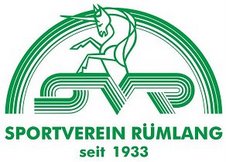 MannschaftslisteTurnier:	Juniorenturnier SV Rümlang 2015Kategorie:	F        E        D        C Verein:	_____________________________Name Trainer/Betreuer:	_____________________________Unterschrift Trainer/Betreuer :............................................................................Nr.NameVornameGeburtsdatum